RIR.271.21.2020.CCPrzedmiar AKTUALNYPrzedmiar Robót budowlanych Dobudowa garażu do istniejącego budynku Ochotniczej Straży Pożarnej w Plemiętach  Lp.Lp.Lp.Podstawa wycenyPodstawa wycenyPodstawa wycenyOpis pozycji kosztorysowychIlośćIlośćIlośćIlośćJ.m.J.m.J.m.J.m.J.m.J.m.Cena jedn.Cena jedn.Cena jedn.WartośćRoboty ziemne. Kod CPV: 45100000-8 Przygotowanie terenu pod budowęRoboty ziemne. Kod CPV: 45100000-8 Przygotowanie terenu pod budowęRoboty ziemne. Kod CPV: 45100000-8 Przygotowanie terenu pod budowęRoboty ziemne. Kod CPV: 45100000-8 Przygotowanie terenu pod budowęRoboty ziemne. Kod CPV: 45100000-8 Przygotowanie terenu pod budowęRoboty ziemne. Kod CPV: 45100000-8 Przygotowanie terenu pod budowęRoboty ziemne. Kod CPV: 45100000-8 Przygotowanie terenu pod budowęRoboty ziemne. Kod CPV: 45100000-8 Przygotowanie terenu pod budowęRoboty ziemne. Kod CPV: 45100000-8 Przygotowanie terenu pod budowęRoboty ziemne. Kod CPV: 45100000-8 Przygotowanie terenu pod budowęRoboty ziemne. Kod CPV: 45100000-8 Przygotowanie terenu pod budowęRoboty ziemne. Kod CPV: 45100000-8 Przygotowanie terenu pod budowęRoboty ziemne. Kod CPV: 45100000-8 Przygotowanie terenu pod budowęRoboty ziemne. Kod CPV: 45100000-8 Przygotowanie terenu pod budowęRoboty ziemne. Kod CPV: 45100000-8 Przygotowanie terenu pod budowęRoboty ziemne. Kod CPV: 45100000-8 Przygotowanie terenu pod budowęRoboty ziemne. Kod CPV: 45100000-8 Przygotowanie terenu pod budowęRoboty ziemne. Kod CPV: 45100000-8 Przygotowanie terenu pod budowęRoboty ziemne. Kod CPV: 45100000-8 Przygotowanie terenu pod budowęRoboty ziemne. Kod CPV: 45100000-8 Przygotowanie terenu pod budowęRoboty ziemne. Kod CPV: 45100000-8 Przygotowanie terenu pod budowę1.1.1.KNR4-O I0101-01-050KNR4-O I0101-01-050KNR4-O I0101-01-050Zerwanie nawierzchni jednowarstwowej z kamienia polnego. analogia- nawierzchnia betonowa14,4814,4814,4814,48m2m2m2m2m2m22.2.2.KNR4-Ol0101-04-060KNR4-Ol0101-04-060KNR4-Ol0101-04-060Zdjęcie warstwy ziemi urodzajnej (humusu) grubości do 30cm24,3024,3024,3024,30m3m3m3m3m3m33.3.3.KNR 2-01 10202-01-060KNR 2-01 10202-01-060KNR 2-01 10202-01-060Roboty ziemne wykonywane koparkami przedsiębiernymi 0,40 z transportem urobku samochodami samowyładowczymi do 5 t na odl. do I km. Kategoria gruntu I-II52,2052,2052,2052,20m3m3m3m3m3m3Razem:Razem:Razem:Razem:Razem:Razem:Razem:Roboty fundamentowe Kod: 45262210-6 FundamentowanieRoboty fundamentowe Kod: 45262210-6 FundamentowanieRoboty fundamentowe Kod: 45262210-6 FundamentowanieRoboty fundamentowe Kod: 45262210-6 FundamentowanieRoboty fundamentowe Kod: 45262210-6 FundamentowanieRoboty fundamentowe Kod: 45262210-6 FundamentowanieRoboty fundamentowe Kod: 45262210-6 FundamentowanieRoboty fundamentowe Kod: 45262210-6 FundamentowanieRoboty fundamentowe Kod: 45262210-6 FundamentowanieRoboty fundamentowe Kod: 45262210-6 FundamentowanieRoboty fundamentowe Kod: 45262210-6 FundamentowanieRoboty fundamentowe Kod: 45262210-6 FundamentowanieRoboty fundamentowe Kod: 45262210-6 FundamentowanieRoboty fundamentowe Kod: 45262210-6 FundamentowanieRoboty fundamentowe Kod: 45262210-6 FundamentowanieRoboty fundamentowe Kod: 45262210-6 FundamentowanieRoboty fundamentowe Kod: 45262210-6 FundamentowanieRoboty fundamentowe Kod: 45262210-6 FundamentowanieRoboty fundamentowe Kod: 45262210-6 FundamentowanieRoboty fundamentowe Kod: 45262210-6 FundamentowanieRoboty fundamentowe Kod: 45262210-6 Fundamentowanie1.1.1.KNR 2-020201-01-060KNR 2-020201-01-060KNR 2-020201-01-060Ławy fundamentowe betonowe, prostokątne o szerokości do 0,6 m.- chudy beton b 100,970,970,970,97m3m3m3m3m3m32.2.2.KNR 2-020202-01-060KNR 2-020202-01-060KNR 2-020202-01-060Lawy fundamentowe żelbetowe, prostokątne o szerokości do 0, 6 m.2,882,882,882,88m3m3m3m3m3m33.3.3.KNR 2-020290-01-034KNR 2-020290-01-034KNR 2-020290-01-034Zbrojenie konstrukcji żelbetowych elementów budynków i budowli prętami stalowymi okrągłymi gładkimi fi do 7 mm.0,090,090,090,09tttttt4.4.4.KNR 2-020290-0201-034KNR 2-020290-0201-034KNR 2-020290-0201-034Zbrojenie konstrukcji żelbetowych elementów budynków i budowli prętami stalowymi okrągłymi żebrowanymi fi od 8-14 nm.1,221,221,221,22tttttt5.5.5.KNR 2-020604-0501-050KNR 2-020604-0501-050KNR 2-020604-0501-050Izolacje przeciwwilgociowe powierzchni poziomych, z papy asfaltowej na tekturze na lepiku na zimno. Pierwsza warstwa. Roztwór asfaltowy do gruntowania.3,893,893,893,89m2m2m2m2m2m26.6.6.KNR 2-020604-0601-050KNR 2-020604-0601-050KNR 2-020604-0601-050Izolacje przeciwwilgociowe powierzchni poziomych, z papy asfaltowej na tekturze na lepiku na zimno. .Każda następna warstwa.3,893,893,893,89m2m2m2m2m2m27.7.7.KNR 2-02U0136-02-060KNR 2-02U0136-02-060KNR 2-02U0136-02-060Fundamenty: z bloczków betonowych na zaprawie cementowej (Orgbud W-wa)4,564,564,564,56m3m3m3m3m3m38.8.8.KNR 2-020604-0501-050KNR 2-020604-0501-050KNR 2-020604-0501-050Izolacje przeciwwilgociowe powierzchni poziomych.: z papy asfaltowej na tekturze na lepiku na zimno. Pierwsza warstwa. Roztwór asfaltowy do gruntowania.6,076,076,076,07m2m2m2m2m2m29.9.9.KNR 2-020604-0601-050KNR 2-020604-0601-050KNR 2-020604-0601-050Izolacje przeciwwilgociowe powierzchni poziomych.: papy asfaltowej na tekturze na lepiku na zimno. Każda następna warstwa.6,076,076,076,07m2m2m2m2m2m210.10.10.KNR 2-020609-0901-050KNR 2-020609-0901-050KNR 2-020609-0901-050Izolacje cieplne i przeciwdźwiękowe pionowe z płyt styropianowych na lepiku: z siatką metalową. Emulsja asfaltowa izolacyjna.- Izolacja pionowa ścian fundamentowych1 8,231 8,231 8,231 8,23m2m2m2m2m2m2Razem:Razem:Razem:Razem:Razem:Razem:Razem:Roboty rozbiórkowe Kod CPV: 45111000-8 Roboty w zakresie burzenia, roboty ziemneRoboty rozbiórkowe Kod CPV: 45111000-8 Roboty w zakresie burzenia, roboty ziemneRoboty rozbiórkowe Kod CPV: 45111000-8 Roboty w zakresie burzenia, roboty ziemneRoboty rozbiórkowe Kod CPV: 45111000-8 Roboty w zakresie burzenia, roboty ziemneRoboty rozbiórkowe Kod CPV: 45111000-8 Roboty w zakresie burzenia, roboty ziemneRoboty rozbiórkowe Kod CPV: 45111000-8 Roboty w zakresie burzenia, roboty ziemneRoboty rozbiórkowe Kod CPV: 45111000-8 Roboty w zakresie burzenia, roboty ziemneRoboty rozbiórkowe Kod CPV: 45111000-8 Roboty w zakresie burzenia, roboty ziemneRoboty rozbiórkowe Kod CPV: 45111000-8 Roboty w zakresie burzenia, roboty ziemneRoboty rozbiórkowe Kod CPV: 45111000-8 Roboty w zakresie burzenia, roboty ziemneRoboty rozbiórkowe Kod CPV: 45111000-8 Roboty w zakresie burzenia, roboty ziemneRoboty rozbiórkowe Kod CPV: 45111000-8 Roboty w zakresie burzenia, roboty ziemneRoboty rozbiórkowe Kod CPV: 45111000-8 Roboty w zakresie burzenia, roboty ziemneRoboty rozbiórkowe Kod CPV: 45111000-8 Roboty w zakresie burzenia, roboty ziemneRoboty rozbiórkowe Kod CPV: 45111000-8 Roboty w zakresie burzenia, roboty ziemneRoboty rozbiórkowe Kod CPV: 45111000-8 Roboty w zakresie burzenia, roboty ziemneRoboty rozbiórkowe Kod CPV: 45111000-8 Roboty w zakresie burzenia, roboty ziemneRoboty rozbiórkowe Kod CPV: 45111000-8 Roboty w zakresie burzenia, roboty ziemneRoboty rozbiórkowe Kod CPV: 45111000-8 Roboty w zakresie burzenia, roboty ziemneRoboty rozbiórkowe Kod CPV: 45111000-8 Roboty w zakresie burzenia, roboty ziemneRoboty rozbiórkowe Kod CPV: 45111000-8 Roboty w zakresie burzenia, roboty ziemne1.1.1.KINR 4-0105 19-06-050Rozbiórki pokrycia: papy na dachach betonowych. pierwsza warstwaRozbiórki pokrycia: papy na dachach betonowych. pierwsza warstwa82,3882,3882,3882,3882,38m2m2m22.2.2.KNR4-Ol05 19-07-050Rozbiórka pokrycia : papy na dachach betonowych, następna warstwaRozbiórka pokrycia : papy na dachach betonowych, następna warstwa82,3882,3882,3882,3882,38m2m2m23.3.3.KNR 4-010609-03-050Rozebranie podsypki izolacyjnej: tłucznia ceglanego kruszywa keramzytowego albo gruzu: betonu komórkowego grubości doi5 cm- warstwa spadkowa na istniejącym stropieRozebranie podsypki izolacyjnej: tłucznia ceglanego kruszywa keramzytowego albo gruzu: betonu komórkowego grubości doi5 cm- warstwa spadkowa na istniejącym stropie82,3882,3882,3882,3882,38m2m2m24.4.4.KNR4-010609-04-050Rozebranie podsypki izolacyjnej: tłucznia ceglanego kruszywa keramzytowego albo gruzu: betonu komórkowego,: a każdy następny I cmRozebranie podsypki izolacyjnej: tłucznia ceglanego kruszywa keramzytowego albo gruzu: betonu komórkowego,: a każdy następny I cm82,3882,3882,3882,3882,38m2m2m25.5.5.KNR4-O I0535-04-040Rozebranie rynien: blachy nienadającej się do użytkuRozebranie rynien: blachy nienadającej się do użytku8,068,068,068,068,06mmm6.6.6.KNR4-Ol0535-06-040Rozebranie rur spustowych: blachy nienadającej się do użytkuRozebranie rur spustowych: blachy nienadającej się do użytku3,713,713,713,713,71mmm7.7.7.KNR4-Ol0535-02-050Rozebranie pokryć dachowych z blachy nienadającej się do użytku na ścianach attyki ora: pasów nadrynnowychRozebranie pokryć dachowych z blachy nienadającej się do użytku na ścianach attyki ora: pasów nadrynnowych21,8721,8721,8721,8721,87m2m2m28.8.8.KNR4-Ol0354-05-050Wykucie: z muru ościeżnic drewnianych o powierzchni ponad 2 m2, analogia -pcvWykucie: z muru ościeżnic drewnianych o powierzchni ponad 2 m2, analogia -pcv4,804,804,804,804,80m2m2m29.9.9.KNR4-Ol0354-07-020Wykucie: muru ościeżnic stalowych lub krat okiennych o powierzchni do 2 m2Wykucie: muru ościeżnic stalowych lub krat okiennych o powierzchni do 2 m22,002,002,002,002,00szt.szt.szt.10.10.10.KNR4-Ol0354-11-040Wykucie: z muru podokienników drewnianych, stalowychWykucie: z muru podokienników drewnianych, stalowych3,203,203,203,203,20mmm11.11.11.KNR 4-010329-03-060Wykucie otworów w ścianach: cegieł o grubości ponad 1/2 cegły na: zaprawie wapiennej lub cementowo-wapiennej, dla otworów drzwiowych i okiennychWykucie otworów w ścianach: cegieł o grubości ponad 1/2 cegły na: zaprawie wapiennej lub cementowo-wapiennej, dla otworów drzwiowych i okiennych1,221,221,221,221,22m3m3m3Razem:Razem:Razem:Razem:Razem:Razem:Ściany i stropy. Kod CPV: 45262500-6 Roboty murarskieŚciany i stropy. Kod CPV: 45262500-6 Roboty murarskieŚciany i stropy. Kod CPV: 45262500-6 Roboty murarskieŚciany i stropy. Kod CPV: 45262500-6 Roboty murarskieŚciany i stropy. Kod CPV: 45262500-6 Roboty murarskieŚciany i stropy. Kod CPV: 45262500-6 Roboty murarskieŚciany i stropy. Kod CPV: 45262500-6 Roboty murarskieŚciany i stropy. Kod CPV: 45262500-6 Roboty murarskieŚciany i stropy. Kod CPV: 45262500-6 Roboty murarskieŚciany i stropy. Kod CPV: 45262500-6 Roboty murarskieŚciany i stropy. Kod CPV: 45262500-6 Roboty murarskieŚciany i stropy. Kod CPV: 45262500-6 Roboty murarskieŚciany i stropy. Kod CPV: 45262500-6 Roboty murarskieŚciany i stropy. Kod CPV: 45262500-6 Roboty murarskieŚciany i stropy. Kod CPV: 45262500-6 Roboty murarskieŚciany i stropy. Kod CPV: 45262500-6 Roboty murarskieŚciany i stropy. Kod CPV: 45262500-6 Roboty murarskieŚciany i stropy. Kod CPV: 45262500-6 Roboty murarskieŚciany i stropy. Kod CPV: 45262500-6 Roboty murarskie1.1.1.KNR 2-02W0108-0301-050Ściany budynków wielokondygnacyjnych o wysokości do 4,5 m, grubości 24 cm: bloczków: betonu komórkowego o długości 59 cm., doliczyć osadzenie 2 kratek wentylacyjnychŚciany budynków wielokondygnacyjnych o wysokości do 4,5 m, grubości 24 cm: bloczków: betonu komórkowego o długości 59 cm., doliczyć osadzenie 2 kratek wentylacyjnychŚciany budynków wielokondygnacyjnych o wysokości do 4,5 m, grubości 24 cm: bloczków: betonu komórkowego o długości 59 cm., doliczyć osadzenie 2 kratek wentylacyjnych76,9076,9076,9076,90m2m2m22.2.2.KNR 2 021Ol 26-01-020Otwory na okna (be: nadproży) w ścianach o grubości I cegły, : cegieł pojedynczych, bloczków i pustakówOtwory na okna (be: nadproży) w ścianach o grubości I cegły, : cegieł pojedynczych, bloczków i pustakówOtwory na okna (be: nadproży) w ścianach o grubości I cegły, : cegieł pojedynczych, bloczków i pustaków3,003,003,003,00szt.szt.szt.3.3.3.KNR 2 0210126-02-020Otwory na drzwi, drzwi balkonowe i wrota (be: nadproży) w ścianach o grubości I cegły,: cegieł pojedynczych, bloczków i pustakówOtwory na drzwi, drzwi balkonowe i wrota (be: nadproży) w ścianach o grubości I cegły,: cegieł pojedynczych, bloczków i pustakówOtwory na drzwi, drzwi balkonowe i wrota (be: nadproży) w ścianach o grubości I cegły,: cegieł pojedynczych, bloczków i pustaków2,002,002,002,00szt.szt.szt.4.4.4.KNR 2-02W0132-05-040Ułożenie nadproży prefabrykowanychUłożenie nadproży prefabrykowanychUłożenie nadproży prefabrykowanych12,0012,0012,0012,00mmm5.5.5.KNR 2-020213-13-060Stropy Ackermanna i Kontra. Wieńce w ścianach. Analogia - wieńce dla stropów gęsto żebrowychStropy Ackermanna i Kontra. Wieńce w ścianach. Analogia - wieńce dla stropów gęsto żebrowychStropy Ackermanna i Kontra. Wieńce w ścianach. Analogia - wieńce dla stropów gęsto żebrowych1,681,681,681,68m3m3m36.6.6.KNR 2-020210-01-060Belki i podciągi żelbet0M'e.o stosunku długości deskowanego obwodu do przekroju belki do 8 łnJm2.- Nadproże wraz: wieńcem nad nimBelki i podciągi żelbet0M'e.o stosunku długości deskowanego obwodu do przekroju belki do 8 łnJm2.- Nadproże wraz: wieńcem nad nimBelki i podciągi żelbet0M'e.o stosunku długości deskowanego obwodu do przekroju belki do 8 łnJm2.- Nadproże wraz: wieńcem nad nim0,900,900,900,90m3m3m37.7.7.KNR 2-020290-0201-034Zbrojenie konstrukcji żelbetowych elementów budynków i budowli prętami stalowymi okrągłymi żebrowanymi fi od 8-14 mm.Zbrojenie konstrukcji żelbetowych elementów budynków i budowli prętami stalowymi okrągłymi żebrowanymi fi od 8-14 mm.Zbrojenie konstrukcji żelbetowych elementów budynków i budowli prętami stalowymi okrągłymi żebrowanymi fi od 8-14 mm.0,150,150,150,15ttt8.8.8.KNR 2-020290-01-034Zbrojenie konstrukcji żelbetowych elementów budynków i budowli prętami stalowymi okrągłymi, gładkimi do 7 mm.Zbrojenie konstrukcji żelbetowych elementów budynków i budowli prętami stalowymi okrągłymi, gładkimi do 7 mm.Zbrojenie konstrukcji żelbetowych elementów budynków i budowli prętami stalowymi okrągłymi, gładkimi do 7 mm.0,040,040,040,04ttt9.9.9.KNR2-02U0012-01-050Stropy gęsto żebrowe: pustaków na belkach prefabrykowanych (z. 5/93) lub analogicznie dla płyt warstwowych,Stropy gęsto żebrowe: pustaków na belkach prefabrykowanych (z. 5/93) lub analogicznie dla płyt warstwowych,Stropy gęsto żebrowe: pustaków na belkach prefabrykowanych (z. 5/93) lub analogicznie dla płyt warstwowych,64,0664,0664,0664,06m2m2m210.10.KNR 2-02W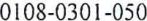 KNR 2-02WKNR 2-02WŚciany budynków wielokondygnacyjnych o wysokości do 4,5 m, grubości 24 cm: bloczków: betonu komórkowego o długości 59 cmŚciany budynków wielokondygnacyjnych o wysokości do 4,5 m, grubości 24 cm: bloczków: betonu komórkowego o długości 59 cmŚciany budynków wielokondygnacyjnych o wysokości do 4,5 m, grubości 24 cm: bloczków: betonu komórkowego o długości 59 cm20,3220,3220,3220,32m2m211.11.KNR 2 0210219-02-060KNR 2 0210219-02-060KNR 2 0210219-02-060Gzymsy o wysięgu do 50 cm-: gzymsem w części istniejącejGzymsy o wysięgu do 50 cm-: gzymsem w części istniejącejGzymsy o wysięgu do 50 cm-: gzymsem w części istniejącej0,050,050,050,05m3m3Razem:Razem:Razem:Razem:Razem:Razem:Razem:Razem:Wentylacja grawitacyjna, kominy ponad dachem. Kod CPV: 45331210-1 Instalowanie wentylacjiWentylacja grawitacyjna, kominy ponad dachem. Kod CPV: 45331210-1 Instalowanie wentylacjiWentylacja grawitacyjna, kominy ponad dachem. Kod CPV: 45331210-1 Instalowanie wentylacjiWentylacja grawitacyjna, kominy ponad dachem. Kod CPV: 45331210-1 Instalowanie wentylacjiWentylacja grawitacyjna, kominy ponad dachem. Kod CPV: 45331210-1 Instalowanie wentylacjiWentylacja grawitacyjna, kominy ponad dachem. Kod CPV: 45331210-1 Instalowanie wentylacjiWentylacja grawitacyjna, kominy ponad dachem. Kod CPV: 45331210-1 Instalowanie wentylacjiWentylacja grawitacyjna, kominy ponad dachem. Kod CPV: 45331210-1 Instalowanie wentylacjiWentylacja grawitacyjna, kominy ponad dachem. Kod CPV: 45331210-1 Instalowanie wentylacjiWentylacja grawitacyjna, kominy ponad dachem. Kod CPV: 45331210-1 Instalowanie wentylacjiWentylacja grawitacyjna, kominy ponad dachem. Kod CPV: 45331210-1 Instalowanie wentylacjiWentylacja grawitacyjna, kominy ponad dachem. Kod CPV: 45331210-1 Instalowanie wentylacjiWentylacja grawitacyjna, kominy ponad dachem. Kod CPV: 45331210-1 Instalowanie wentylacjiWentylacja grawitacyjna, kominy ponad dachem. Kod CPV: 45331210-1 Instalowanie wentylacjiWentylacja grawitacyjna, kominy ponad dachem. Kod CPV: 45331210-1 Instalowanie wentylacjiWentylacja grawitacyjna, kominy ponad dachem. Kod CPV: 45331210-1 Instalowanie wentylacjiWentylacja grawitacyjna, kominy ponad dachem. Kod CPV: 45331210-1 Instalowanie wentylacjiWentylacja grawitacyjna, kominy ponad dachem. Kod CPV: 45331210-1 Instalowanie wentylacjiWentylacja grawitacyjna, kominy ponad dachem. Kod CPV: 45331210-1 Instalowanie wentylacjiWentylacja grawitacyjna, kominy ponad dachem. Kod CPV: 45331210-1 Instalowanie wentylacji1.1.KNR 2-17Ol 13-0201-050KNR 2-17Ol 13-0201-050KNR 2-17Ol 13-0201-050Przewody wentylacyjne kołowe typ B/l z blachy stalowej czarnej o średnicy do 200 mm przy udziale kształtek do 35%, analogia, rury spiro. Dodatkowo doliczyć kratki wentylacyjne ponad dachem i w pomieszczeniuPrzewody wentylacyjne kołowe typ B/l z blachy stalowej czarnej o średnicy do 200 mm przy udziale kształtek do 35%, analogia, rury spiro. Dodatkowo doliczyć kratki wentylacyjne ponad dachem i w pomieszczeniuPrzewody wentylacyjne kołowe typ B/l z blachy stalowej czarnej o średnicy do 200 mm przy udziale kształtek do 35%, analogia, rury spiro. Dodatkowo doliczyć kratki wentylacyjne ponad dachem i w pomieszczeniu1,701,701,701,70m2m22.2.KNR 2-17Ol 13-03-050KNR 2-17Ol 13-03-050KNR 2-17Ol 13-03-050Przewody wentylacyjne kołowe typ B/I: blachy stalowej ocynkowanej o średnicy do 315 mm przy udziale kształtek do 35%, analogia rury spiro. Dodatkowo doliczyć kratki wentylacyjne ponad dachem i w pomieszczeniuPrzewody wentylacyjne kołowe typ B/I: blachy stalowej ocynkowanej o średnicy do 315 mm przy udziale kształtek do 35%, analogia rury spiro. Dodatkowo doliczyć kratki wentylacyjne ponad dachem i w pomieszczeniuPrzewody wentylacyjne kołowe typ B/I: blachy stalowej ocynkowanej o średnicy do 315 mm przy udziale kształtek do 35%, analogia rury spiro. Dodatkowo doliczyć kratki wentylacyjne ponad dachem i w pomieszczeniu2,622,622,622,62m2m23.3.KNR 2-022007-04-050KNR 2-022007-04-050KNR 2-022007-04-050Konstrukcje rusztów: podwójnych kształtowników metalowych pod okładziny: płyt gipsowych, na stropachKonstrukcje rusztów: podwójnych kształtowników metalowych pod okładziny: płyt gipsowych, na stropachKonstrukcje rusztów: podwójnych kształtowników metalowych pod okładziny: płyt gipsowych, na stropach3,123,123,123,12m2m24.4.KNR 2-020612-07-050KNR 2-020612-07-050KNR 2-020612-07-050Izolacje cieplne i przeciw dźwiękowe pionowe., z płyt wiórowo-cementowych, na ruszcie, analogia płyta osb impregnowanaIzolacje cieplne i przeciw dźwiękowe pionowe., z płyt wiórowo-cementowych, na ruszcie, analogia płyta osb impregnowanaIzolacje cieplne i przeciw dźwiękowe pionowe., z płyt wiórowo-cementowych, na ruszcie, analogia płyta osb impregnowana3,123,123,123,12m2m25.5.KNR 2-020613-06-050KNR 2-020613-06-050KNR 2-020613-06-050Izolacje cieplne i przeciwdźwiękowe pionowe,: wełny mineralnej: płyt układanych na sucho.Izolacje cieplne i przeciwdźwiękowe pionowe,: wełny mineralnej: płyt układanych na sucho.Izolacje cieplne i przeciwdźwiękowe pionowe,: wełny mineralnej: płyt układanych na sucho.3,123,123,123,12m2m26.6.KNR 00-232612-06-050KNR 00-232612-06-050KNR 00-232612-06-050Ocieplenie ścian budynków systemem ATLASSTOPTER Przyklejenie warstwy siatki na ścianachOcieplenie ścian budynków systemem ATLASSTOPTER Przyklejenie warstwy siatki na ścianachOcieplenie ścian budynków systemem ATLASSTOPTER Przyklejenie warstwy siatki na ścianach3,123,123,123,12m2m27.7.KNR 00-230931-01-050KNR 00-230931-01-050KNR 00-230931-01-050Nałożenie na podłoże podkład0M'ej masy tynkarskiejNałożenie na podłoże podkład0M'ej masy tynkarskiejNałożenie na podłoże podkład0M'ej masy tynkarskiej3,123,123,123,12m2m28.8.KNR 00-230931-02-050KNR 00-230931-02-050KNR 00-230931-02-050Ręczne wykon. cienkowarstwowej wyprawy: tynk minerał. grub.2 mm, na ścianach plask, powierzchniach poziom. na uprzednio przygotowanym podłożu, analogiaRęczne wykon. cienkowarstwowej wyprawy: tynk minerał. grub.2 mm, na ścianach plask, powierzchniach poziom. na uprzednio przygotowanym podłożu, analogiaRęczne wykon. cienkowarstwowej wyprawy: tynk minerał. grub.2 mm, na ścianach plask, powierzchniach poziom. na uprzednio przygotowanym podłożu, analogia3,123,123,123,12m2m29.9.KNR 2-020219-05-050KNR 2-020219-05-050KNR 2-020219-05-050Nakrywy attyk ścian ogniowych i kominów, o średniej grubości płyty 7 cmNakrywy attyk ścian ogniowych i kominów, o średniej grubości płyty 7 cmNakrywy attyk ścian ogniowych i kominów, o średniej grubości płyty 7 cm3,123,123,123,12m2m210.10.KNR 2-020290-01-034KNR 2-020290-01-034KNR 2-020290-01-034Zbrojenie konstrukcji żelbetowych elementów budynków i budowli prętami stalowymi okrągłymi, gładkimi fi do 7 mm.Zbrojenie konstrukcji żelbetowych elementów budynków i budowli prętami stalowymi okrągłymi, gładkimi fi do 7 mm.Zbrojenie konstrukcji żelbetowych elementów budynków i budowli prętami stalowymi okrągłymi, gładkimi fi do 7 mm.0,010,010,010,01ttRazem:Razem:Razem:Razem:Razem:Razem:Razem:Razem:Izolacja termiczna i pokrycie dachu. Kod CPV: 45320000-6R0b0ty izolacyjneIzolacja termiczna i pokrycie dachu. Kod CPV: 45320000-6R0b0ty izolacyjneIzolacja termiczna i pokrycie dachu. Kod CPV: 45320000-6R0b0ty izolacyjneIzolacja termiczna i pokrycie dachu. Kod CPV: 45320000-6R0b0ty izolacyjneIzolacja termiczna i pokrycie dachu. Kod CPV: 45320000-6R0b0ty izolacyjneIzolacja termiczna i pokrycie dachu. Kod CPV: 45320000-6R0b0ty izolacyjneIzolacja termiczna i pokrycie dachu. Kod CPV: 45320000-6R0b0ty izolacyjneIzolacja termiczna i pokrycie dachu. Kod CPV: 45320000-6R0b0ty izolacyjneIzolacja termiczna i pokrycie dachu. Kod CPV: 45320000-6R0b0ty izolacyjneIzolacja termiczna i pokrycie dachu. Kod CPV: 45320000-6R0b0ty izolacyjneIzolacja termiczna i pokrycie dachu. Kod CPV: 45320000-6R0b0ty izolacyjneIzolacja termiczna i pokrycie dachu. Kod CPV: 45320000-6R0b0ty izolacyjneIzolacja termiczna i pokrycie dachu. Kod CPV: 45320000-6R0b0ty izolacyjneIzolacja termiczna i pokrycie dachu. Kod CPV: 45320000-6R0b0ty izolacyjneIzolacja termiczna i pokrycie dachu. Kod CPV: 45320000-6R0b0ty izolacyjneIzolacja termiczna i pokrycie dachu. Kod CPV: 45320000-6R0b0ty izolacyjneIzolacja termiczna i pokrycie dachu. Kod CPV: 45320000-6R0b0ty izolacyjneIzolacja termiczna i pokrycie dachu. Kod CPV: 45320000-6R0b0ty izolacyjneIzolacja termiczna i pokrycie dachu. Kod CPV: 45320000-6R0b0ty izolacyjneIzolacja termiczna i pokrycie dachu. Kod CPV: 45320000-6R0b0ty izolacyjne1.1.KNR 2-020602-01-050KNR 2-020602-01-050KNR 2-020602-01-050Izolacje przeciwwilgociowe emulsji asfalt0M'ej izolacyjnej. Pierwsza warstwa. dach istniejący i nowyIzolacje przeciwwilgociowe emulsji asfalt0M'ej izolacyjnej. Pierwsza warstwa. dach istniejący i nowyIzolacje przeciwwilgociowe emulsji asfalt0M'ej izolacyjnej. Pierwsza warstwa. dach istniejący i nowy173,04173,04173,04173,04m2m22.2.KNR 2-020602-02-050KNR 2-020602-02-050KNR 2-020602-02-050Izolacje przeciwwilgociowe z emulsji asfaltowej izolacyjnej. Każda następna warstwa.Izolacje przeciwwilgociowe z emulsji asfaltowej izolacyjnej. Każda następna warstwa.Izolacje przeciwwilgociowe z emulsji asfaltowej izolacyjnej. Każda następna warstwa.173,04173,04173,04173,04m2m23.3.KNR2-02W0504-01-050KNR2-02W0504-01-050KNR2-02W0504-01-050Jednowarstwowe pokrycie dachów papą termozgrzewalną-paroizolacjaJednowarstwowe pokrycie dachów papą termozgrzewalną-paroizolacjaJednowarstwowe pokrycie dachów papą termozgrzewalną-paroizolacja173,04173,04173,04173,04m2m24.4.KNR 2-02W 0608-03-050KNR 2-02W 0608-03-050KNR 2-02W 0608-03-050Izolacje cieplne i przeciwdźwiękowe poziome na wierzchu konstrukcji Jedna warstwa izolacji z płyt styropianowych na suchoIzolacje cieplne i przeciwdźwiękowe poziome na wierzchu konstrukcji Jedna warstwa izolacji z płyt styropianowych na suchoIzolacje cieplne i przeciwdźwiękowe poziome na wierzchu konstrukcji Jedna warstwa izolacji z płyt styropianowych na sucho173,04173,04173,04173,04m2m25.5.KNR 2-02W 0608-04-050KNR 2-02W 0608-04-050KNR 2-02W 0608-04-050Izolacje cieplne i przeciwdźwiękowe poziome na wierzchu konstrukcji. Każda następna warstwa izolacji: płyt styropianowych na sucho -warstwa spadkowa 5-38 cmIzolacje cieplne i przeciwdźwiękowe poziome na wierzchu konstrukcji. Każda następna warstwa izolacji: płyt styropianowych na sucho -warstwa spadkowa 5-38 cmIzolacje cieplne i przeciwdźwiękowe poziome na wierzchu konstrukcji. Każda następna warstwa izolacji: płyt styropianowych na sucho -warstwa spadkowa 5-38 cm173,04173,04173,04173,04m2m26.6.KNR 2-02W 0604-05-050KNR 2-02W 0604-05-050KNR 2-02W 0604-05-050Izolacja przeciwwilgociowa powierzchni poziomych, pierwsza warstwa papy asfaltowej na tekturze na lepiku na zimno, roztwór asfaltowy do gruntowaniaIzolacja przeciwwilgociowa powierzchni poziomych, pierwsza warstwa papy asfaltowej na tekturze na lepiku na zimno, roztwór asfaltowy do gruntowaniaIzolacja przeciwwilgociowa powierzchni poziomych, pierwsza warstwa papy asfaltowej na tekturze na lepiku na zimno, roztwór asfaltowy do gruntowania173,04173,04173,04173,04m2m27.7.KNR 2-02W0504-02-050KNR 2-02W0504-02-050KNR 2-02W0504-02-050Pokrycie dachów papą termozgrzewalnąPokrycie dachów papą termozgrzewalnąPokrycie dachów papą termozgrzewalną173,04173,04173,04173,04m2m28.8.8.KNR2-020515-07-020KNR2-020515-07-020Obróbki wywiewek kanalizacyjnych blachą ocynkowaną, grubości 0, 50 mm w dachach krytych papą lub dachówką-wokół kominków wentylacyjnych warstwy konstrukcyjnej stropodachuObróbki wywiewek kanalizacyjnych blachą ocynkowaną, grubości 0, 50 mm w dachach krytych papą lub dachówką-wokół kominków wentylacyjnych warstwy konstrukcyjnej stropodachuObróbki wywiewek kanalizacyjnych blachą ocynkowaną, grubości 0, 50 mm w dachach krytych papą lub dachówką-wokół kominków wentylacyjnych warstwy konstrukcyjnej stropodachu4,004,004,00szt.szt.9.9.9.KNR2 0210506-02-050KNR2 0210506-02-050Różne obróbki przy szerokości w rozwinięciu ponad 25 cm z blachy ocynkowanej o grubości 0,50 mmRóżne obróbki przy szerokości w rozwinięciu ponad 25 cm z blachy ocynkowanej o grubości 0,50 mmRóżne obróbki przy szerokości w rozwinięciu ponad 25 cm z blachy ocynkowanej o grubości 0,50 mm76,4576,4576,45m2m2Razem:Razem:Razem:Razem:Razem:Razem:Razem:Razem:Stolarka okienna i drzwiowa Kod CPV: 45420000-7 Roboty w: zakresie zakładania stolarki budowlanej oraz roboty ciesielskieStolarka okienna i drzwiowa Kod CPV: 45420000-7 Roboty w: zakresie zakładania stolarki budowlanej oraz roboty ciesielskieStolarka okienna i drzwiowa Kod CPV: 45420000-7 Roboty w: zakresie zakładania stolarki budowlanej oraz roboty ciesielskieStolarka okienna i drzwiowa Kod CPV: 45420000-7 Roboty w: zakresie zakładania stolarki budowlanej oraz roboty ciesielskieStolarka okienna i drzwiowa Kod CPV: 45420000-7 Roboty w: zakresie zakładania stolarki budowlanej oraz roboty ciesielskieStolarka okienna i drzwiowa Kod CPV: 45420000-7 Roboty w: zakresie zakładania stolarki budowlanej oraz roboty ciesielskieStolarka okienna i drzwiowa Kod CPV: 45420000-7 Roboty w: zakresie zakładania stolarki budowlanej oraz roboty ciesielskieStolarka okienna i drzwiowa Kod CPV: 45420000-7 Roboty w: zakresie zakładania stolarki budowlanej oraz roboty ciesielskieStolarka okienna i drzwiowa Kod CPV: 45420000-7 Roboty w: zakresie zakładania stolarki budowlanej oraz roboty ciesielskieStolarka okienna i drzwiowa Kod CPV: 45420000-7 Roboty w: zakresie zakładania stolarki budowlanej oraz roboty ciesielskieStolarka okienna i drzwiowa Kod CPV: 45420000-7 Roboty w: zakresie zakładania stolarki budowlanej oraz roboty ciesielskieStolarka okienna i drzwiowa Kod CPV: 45420000-7 Roboty w: zakresie zakładania stolarki budowlanej oraz roboty ciesielskieStolarka okienna i drzwiowa Kod CPV: 45420000-7 Roboty w: zakresie zakładania stolarki budowlanej oraz roboty ciesielskieStolarka okienna i drzwiowa Kod CPV: 45420000-7 Roboty w: zakresie zakładania stolarki budowlanej oraz roboty ciesielskieStolarka okienna i drzwiowa Kod CPV: 45420000-7 Roboty w: zakresie zakładania stolarki budowlanej oraz roboty ciesielskieStolarka okienna i drzwiowa Kod CPV: 45420000-7 Roboty w: zakresie zakładania stolarki budowlanej oraz roboty ciesielskieStolarka okienna i drzwiowa Kod CPV: 45420000-7 Roboty w: zakresie zakładania stolarki budowlanej oraz roboty ciesielskieStolarka okienna i drzwiowa Kod CPV: 45420000-7 Roboty w: zakresie zakładania stolarki budowlanej oraz roboty ciesielskieStolarka okienna i drzwiowa Kod CPV: 45420000-7 Roboty w: zakresie zakładania stolarki budowlanej oraz roboty ciesielskieStolarka okienna i drzwiowa Kod CPV: 45420000-7 Roboty w: zakresie zakładania stolarki budowlanej oraz roboty ciesielskie1.1.1.KNR 2-02WI Ol 8-03-050KNR 2-02WI Ol 8-03-050Okna: z kształtowników: wysokoudarowego PCW o powierzchni do I, 5 m2, montowane przy pomocy kotew elastycznych. doliczyć parapet poiOkna: z kształtowników: wysokoudarowego PCW o powierzchni do I, 5 m2, montowane przy pomocy kotew elastycznych. doliczyć parapet poiOkna: z kształtowników: wysokoudarowego PCW o powierzchni do I, 5 m2, montowane przy pomocy kotew elastycznych. doliczyć parapet poiOkna: z kształtowników: wysokoudarowego PCW o powierzchni do I, 5 m2, montowane przy pomocy kotew elastycznych. doliczyć parapet poi1,201,20m2m22.2.2.KNR 2-02W1018-04-050KNR 2-02W1018-04-050Okna: z kształtowników: wysokoudarowego PCW o powierzchni ponad 1,5 łn2, montowane przy pomocy kotew elastycznych, okna Inwestora. Doliczyć parapety wewnętrzneOkna: z kształtowników: wysokoudarowego PCW o powierzchni ponad 1,5 łn2, montowane przy pomocy kotew elastycznych, okna Inwestora. Doliczyć parapety wewnętrzneOkna: z kształtowników: wysokoudarowego PCW o powierzchni ponad 1,5 łn2, montowane przy pomocy kotew elastycznych, okna Inwestora. Doliczyć parapety wewnętrzneOkna: z kształtowników: wysokoudarowego PCW o powierzchni ponad 1,5 łn2, montowane przy pomocy kotew elastycznych, okna Inwestora. Doliczyć parapety wewnętrzne4,804,80m2m23.3.3.(AW) AW O(AW) AW ODrzwi zewnętrzne aluminiowe 100*205 a kolorze RAL3000: montażemDrzwi zewnętrzne aluminiowe 100*205 a kolorze RAL3000: montażemDrzwi zewnętrzne aluminiowe 100*205 a kolorze RAL3000: montażemDrzwi zewnętrzne aluminiowe 100*205 a kolorze RAL3000: montażem1,001,00kpl.kpl.4.4.4.(AW) AW O(AW) AW OWrota garażave350*350: automatyką, z osadzeniem RAL 3000Wrota garażave350*350: automatyką, z osadzeniem RAL 3000Wrota garażave350*350: automatyką, z osadzeniem RAL 3000Wrota garażave350*350: automatyką, z osadzeniem RAL 30001,001,00kpl.kpl.Razem:Razem:Razem:Razem:Razem:Razem:Razem:Razem:Razem: